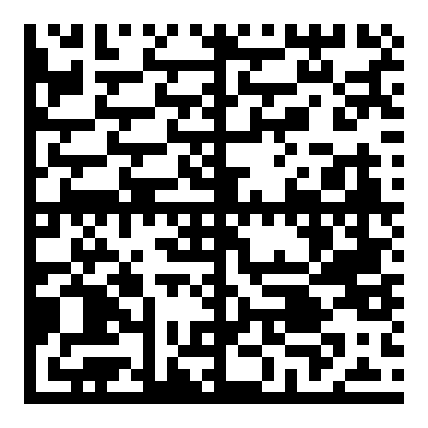 Anlage (Bestätigung der Schule/Einrichtung)zum Antrag auf Leistungen für Bildung und Teilhabean (zuständiger Träger)B e s t ä t i g u n g!!! (nur von der Schule/Hort/Anbieter auszufüllen)!!!Der / Die Schüler/in / das Kindsoll am Schulausflug / Ausflug der Kindertageseinrichtung teilnehmen, für den pädagogische Ziele bestimmend sind:vom ________________ bis ________________ nach ____________________________________________________________________________Die mehrtägige Klassenfahrt wird im Rahmen der schulrechtlichen Bestimmungen durchgeführt?   ja      neinDer eintägige Schulausflug wird im Rahmen der schulrechtlichen Bestimmungen durchgeführt?    ja       neinDer Ausflug wird von der Kindertageseinrichtung durchgeführt?     ja        neinWird die Fahrt von Dritten (Bekannten, Förderverein, etc.) bezuschusst?	  ja        neinWenn ja, in welcher Höhe?   	Im Umfang von:  ____________ €Die Kosten betragen ______________ € und sind fällig am__________________________ und sind noch nicht bezahlt.In diesem Betrag sind Taschengeld und/oder Kaution(en) in Höhe von _________ € enthalten.Hinweis: 	Eine Zahlung auf das Konto des Antragstellers ist nicht möglich. Leistungen werden direkt mit der Schule abgerechnet.Bankverbindung der Schule / Tageseinrichtung:BIC:	               _________________________________	IBAN:		_____________________________________Bank:	              _________________________________	Kontoinhaber:	_____________________________________Verwendungs-zweck:                   _________________________________Stempel der Schule bzw.Einrichtung:					_____________________________________________________________________Ort, Datum	Unterschrift der Schulleitung / Einrichtungsleitung	Jobcenter Traunstein	Chiemseestr. 35	83278 Traunstein	Landratsamt Traunstein	Sachgebiet Soziales und Senioren	St.-Oswald-Str. 3	83278 TraunsteinNummer BG ____85904//00     	Az.: 2.24________________________NameVornameGeburtsdatumAnschrift (PLZ, Ort, Straße, Haus-Nr.)Staatsangehörigkeit